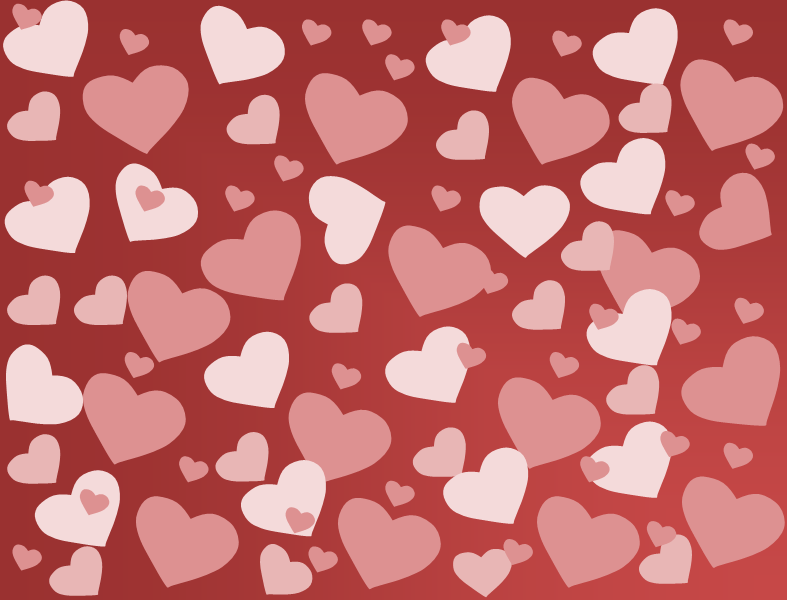 Jij hebtM’n hart gestolenJij hebtM’n hart gestolenEn je mag hem houden
zo lang je maar wilt!En je mag hem houden
zo lang je maar wilt!Fijne Valentijnsdag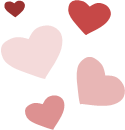 Fijne Valentijnsdag